Результаты анкетирования родителей«Внедрение ФОП ДО»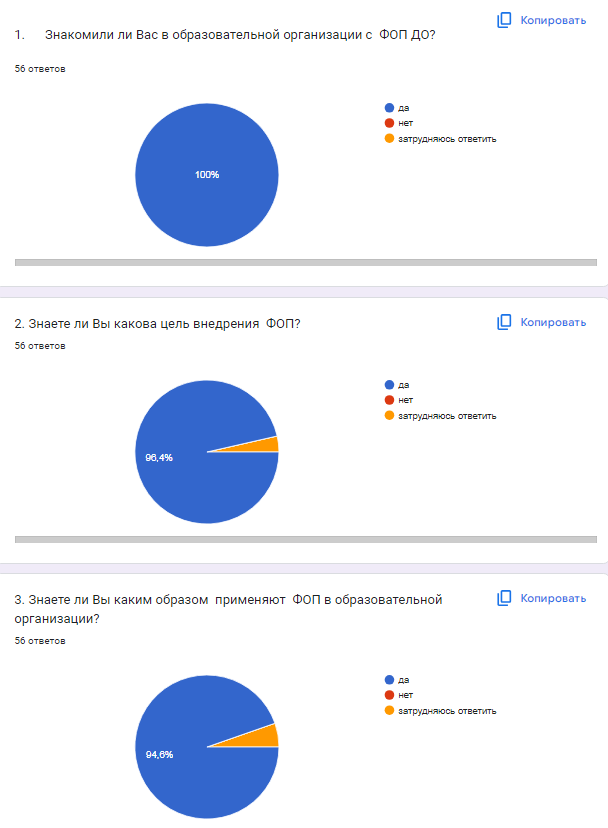 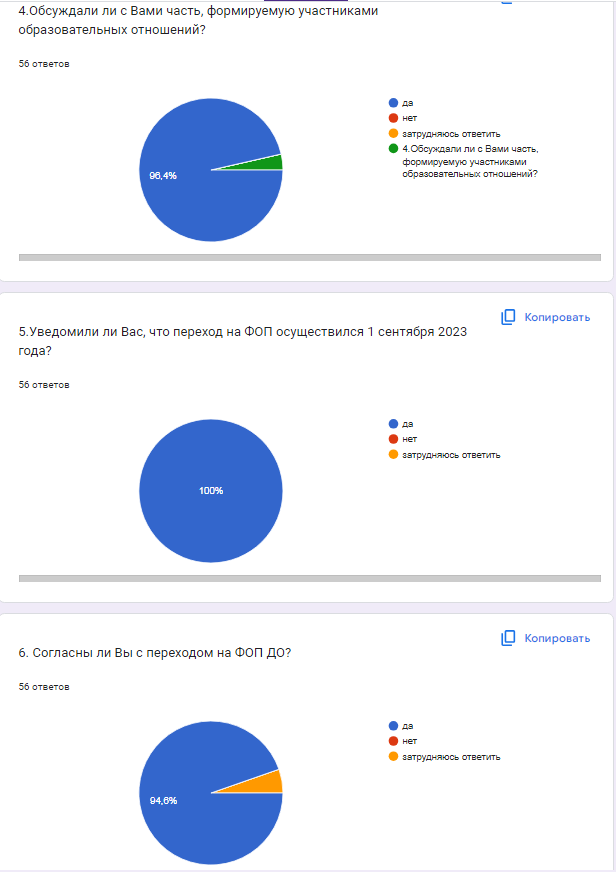 7. Ваши предложения по организации образовательной деятельности в рамках  ФОП ДОВсё устраиваетВсе устраиваетВсё хорошоВсё хорошоВсе хорошоВсе хорошоВсе устраиваетМеня всё устраиваетПредложений нет.Всё устраиваетПолностью поддерживаю введение данной программыНормНас все устраивает. Удачи!Думаю, это полезное нововведение. Появилось желание более подробно познакомиться с ФОПВсе хорошо 👍Все устраивает, все хорошо!Спасибо, за актуальную информацию. С удовольствием откликнусь и поучаствую в других мероприятиях детского садаПоддерживаю это нововведениеУстраивает всёВсё устраивает.Продолжить работу по изучению программыВсё хорошо. Хочется увидеть в конце года результаты.Всё устраивает, надеюсь, это положительно скажется на развитии наших детейПредложений нет, посмотрим на результатСпасибо педагогам за активную деятельность, будем оказывать всю необходимую помощьПредложений нетУдачи в работе!Удачи!Обращайтесь за помощью. Будем рады сотрудничать в рамках реализации программыОчень хорошее нововведениеПродолжим работу по изучению программыСпасибо! Пока предложений нет, посмотрим на результатВсё устраивает, будем активно сотрудничатьКонечно, это хорошо, что образование наших детей будет единым